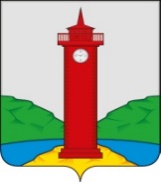 РОССИЙСКАЯ ФЕДЕРАЦИЯ
САМАРСКАЯ ОБЛАСТЬМУНИЦИПАЛЬНЫЙ РАЙОН ВолжскийСОБРАНИЕ ПРЕДСТАВИТЕЛЕЙ СЕЛЬСКОГО ПОСЕЛЕНИЯ КУРУМОЧЧЕТВЕРТОГО СОЗЫВАРЕШЕНИЕ «09» февраля 2021 года                                                                     № 26/9О предварительном  одобрении проекта Решения Собрания представителей  сельского поселения Курумоч муниципального района Волжский Самарской области «Об утверждении отчета об исполнении бюджета сельского поселения Курумоч муниципального районаВолжский Самарской области за 2020 год» и вынесение проекта на публичные слушания  
                                                                                                                                                                                                                                                                                                                                                                                                                                                                                                                                                                                                                                                                                                                                                                                      Руководствуясь Бюджетным кодексом Российской Федерации, Положением о бюджетном устройстве и бюджетном процессе в сельском поселении Курумоч, В соответствии со статьями 28 и 44 Федерального закона от 06.10.2003 № 131-ФЗ «Об общих принципах организации местного самоуправления в Российской Федерации», Уставом сельского поселения Курумоч, Собрание представителей сельского поселения Курумоч РЕШИЛО:Предварительно одобрить проект решения Собрания представителей  сельского поселения Курумоч муниципального района Волжский Самарской области «Об утверждении Отчета об исполнении бюджета сельского поселения Курумоч муниципального района Волжский Самарской области за 2020 год» ( Приложение к настоящему Решению).2.      В целях обсуждения проекта решения Собрания представителей сельского поселения Курумоч муниципального района Волжский Самарской области «Об утверждении Отчета об исполнении бюджета сельского поселения Курумоч муниципального района Волжский Самарской области за 2020 год» провести на территории сельского поселения Курумоч муниципального района Волжский Самарской области публичные слушания в соответствии с Порядком организации и проведения публичных слушаний в сельском поселении Курумоч муниципального района Волжский Самарской области, утвержденным решением Собрания представителей сельского поселения Курумоч муниципального района Волжский Самарской области от 25 февраля 2010 № 154.3.  Срок проведения публичных слушаний составляет 30 (тридцать) дней с «10» февраля 2021 года по «11»  марта 2021 года.4.  Обсуждение проекта решения Собрания представителей сельского поселения Курумоч муниципального района Волжский Самарской области «Об утверждении Отчета об исполнении бюджета сельского поселения Курумоч муниципального района Волжский Самарской области за 2020 год», а также учет представленных жителями поселения и иными заинтересованными лицами замечаний и предложений по проекту решения Собрания представителей сельского поселения Курумоч муниципального района Волжский Самарской области «Об утверждении Отчета об исполнении бюджета сельского поселения Курумоч муниципального района Волжский Самарской области за 2020 год» осуществляется в соответствии с Порядком организации и проведения публичных слушаний в сельском поселении Курумоч муниципального района Волжский Самарской области, утвержденным решением Собрания представителей сельского поселения Курумоч муниципального района Волжский Самарской области от 25 февраля 2010 № 154.5.  Органом, уполномоченным на организацию и проведение публичных слушаний в соответствии с настоящим решением, является Собрание представителей сельского поселения Курумоч муниципального района Волжский Самарской области.6.  Место проведения публичных слушаний (место ведения протокола публичных слушаний) – 443545, Самарская область, Волжский район, село Курумоч, ул. Гаражная, д. 1.7.  Мероприятие по информированию жителей поселения по вопросу обсуждения проекта решения Собрания представителей сельского поселения Курумоч муниципального района Волжский Самарской области «О принятии Устава сельского поселения Курумоч муниципального района Волжский Самарской области» состоится «12» февраля 2021 года в 16.00 часов по адресу: 443545, Самарская область, Волжский район, село Курумоч, ул. Гаражная, д. 1.8.  Назначить лицом, ответственным за ведение протокола публичных слушаний и протокола мероприятия по информированию жителей сельского поселения Курумоч муниципального района Волжский по вопросу публичных слушаний, Главу сельского поселения И.В. Елизарова.9.  Принятие замечаний и предложений по вопросам публичных слушаний, поступивших от жителей поселения и иных заинтересованных лиц, осуществляется по адресу, указанному в пункте 6 настоящего решения, в рабочие дни с 10 часов до 19 часов. Письменные замечания и предложения подлежат приобщению к протоколу публичных слушаний.10.  Прием замечаний и предложений по вопросу публичных слушаний оканчивается «12» марта 2021 года.Опубликовать настоящее решение, проект решения Собрания представителей сельского поселения Курумоч муниципального района Волжский Самарской области «Об утверждении Отчета об исполнении бюджета сельского поселения Курумоч муниципального района Волжский Самарской области за 2020 год» в ежемесячном информационном вестнике «Вести сельского поселения Курумоч» и на официальном сайте администрации сельского поселения Курумоч муниципального района Волжский Самарской области в   телекоммуникационной сети Интернет http://sp-kurumoch.ru. 12.  Настоящее решение вступает в силу со дня его официального опубликования.Глава сельского поселения Курумоч 				И.В. ЕлизаровПредседатель собрания  представителейсельского поселения Курумоч                                                  И.К. Каширин   Набойщикова 3021911